Supplementary materialsTable S1 Queries in PubMedTable S2 Queries in Cochrane Library Table S3 Queries in EmbaseTable S4 Meta-analysis of the incidence of the predefined outcomes in rivaroxaban alone and aspirin alone groupsTable S5 The sensitivity analysis results of eliminating each study individually for primary outcomesTable S6 GRADE Working Group grades of evidence for primary outcomes in the comparison of rivaroxaban plus aspirin versus aspirin aloneTable S7 GRADE Working Group grades of evidence for primary outcomes in the comparison of rivaroxaban alone versus aspirin aloneFigure S1 Risk of bias graph“Green” represents low risk of bias, “Red” represents high risk of bias, and “Yellow” represents unclear risk of bias.Figure S2 Risk of bias summary“Green” represents low risk of bias, “Red” represents high risk of bias, and “Yellow” represents unclear risk of bias. VOYOGER PAD: Vascular Outcomes Study of ASA (acetylsalicylic acid) Along with Rivaroxaban in Endovascular or Surgical Limb Revascularization for peripheral artery disease; COMPASS: Cardiovascular Outcomes for People Using Anticoagulation Strategies; COMPASS-PAD: peripheral artery disease in the COMPASS trial; COMPASS-CAD: coronary artery disease in the COMPASS trial; COMMANDER HF: A Study to Assess the Effectiveness and Safety of Rivaroxaban in Reducing the Risk of Death, Myocardial Infarction, or Stroke in Participants with Heart Failure and Coronary Artery Disease Following an Episode of Decompensated Heart Failure; ATLAS ACS2-TIMI 51: Anti-Xa Therapy to Lower Cardiovascular Events in Addition to Standard Therapy in Subjects with Acute Coronary Syndrome-Thrombolysis in Myocardial Infarction 5; ATLAS ACS- TIMI 46: Rivaroxaban in Combination With Aspirin Alone or With Aspirin and a Thienopyridine in Patients With Acute Coronary Syndromes; GEMINI ACS-1: Clinically Significant Bleeding with Low-Dose Rivaroxaban versus Aspirin, in Addition to P2Y12 Inhibition, in Acute Coronary Syndromes.Table S1 Queries in PubMedTable S2 Queries in Cochrane Library #1	MeSH descriptor: [Factor Xa Inhibitors] explode all trees#2	MeSH descriptor: [Rivaroxaban] explode all trees#3	Rivaroxaban:ti,ab,kw#4	Xarelto:ti,ab,kw#5	apixaban:ti,ab,kw#6	Eliquis:ti,ab,kw#7	edoxaban:ti,ab,kw#8	(Factor Xa Inhibitors OR Direct Factor Xa Inhibitors OR Direct-Acting Oral Anticoagulants):ti,ab,kw#9	{OR #1-#8}#10	MeSH descriptor: [Peripheral Arterial Disease] explode all trees#11	MeSH descriptor: [Arterial Occlusive Diseases] explode all trees#12	MeSH descriptor: [Carotid Artery Diseases] explode all trees#13	MeSH descriptor: [Carotid Stenosis] explode all trees#14	MeSH descriptor: [Coronary Disease] explode all trees#15	MeSH descriptor: [Coronary Artery Disease] explode all trees#16	MeSH descriptor: [Acute Coronary Syndrome] explode all trees#17	(Peripheral Arterial Disease? OR Peripheral Artery Disease? OR Carotid Artery Disease? OR Carotid Arterial Disease? OR Carotid Atherosclerosis OR Carotid Atheroscleroses OR Carotid Artery Disorder? OR Carotid Stenosis OR Coronary Disease? OR Coronary Heart Disease? OR Coronary Artery Disease? OR Coronary Arterial Disease? OR Acute Coronary Syndrome?):ti,ab,kw#18	{OR #10-#17}#19	#9 AND #18 in TrialsTable S3 Queries in EmbaseTable S4 Meta-analysis of the incidence of the predefined outcomes in rivaroxaban alone and aspirin alone groupsCAD, coronary artery disease, PAD, peripheral artery disease; MACE, major adverse cardiovascular event; MI, myocardial infarction; CV, cardiovascular; MALE, major limb adverse event; ALI, acute limb ischemia; CLI, chronic limb ischemia; ISTH, International Society on Thrombosis and Haemostasis; TIMI, Thrombolysis in Myocardial Infarction; HR, hazard ratio; CI, confidence interval; NA, not applicable.Table S5 The sensitivity analysis results of eliminating each study individually for primary outcomes aa Focus on outcomes reported by three more studies in the comparison of rivaroxaban plus aspirin versus aspirin aloneCAD, coronary artery disease including acute coronary syndrome and stable coronary artery disease; MACE, adverse cardiovascular event; COMPASS CAD, coronary artery disease in Cardiovascular Outcomes for People Using Anticoagulation Strategies trial; COMMANDER HF, A Study to Assess the Effectiveness and Safety of Rivaroxaban in Reducing the Risk of Death, Myocardial Infarction, or Stroke in Participants with Heart Failure and Coronary Artery Disease Following an Episode of Decompensated Heart Failure; ATLAS ACS2-TIMI 51, Anti-Xa Therapy to Lower Cardiovascular Events in Addition to Standard Therapy in Subjects with Acute Coronary Syndrome-Thrombolysis in Myocardial Infarction 5; ATLAS ACS- TIMI 46, Rivaroxaban in Combination With Aspirin Alone or With Aspirin and a Thienopyridine in Patients With Acute Coronary Syndromes; HR, hazard ratio; CI, confidence interval; NA, not applicable.Table S6 GRADE Working Group grades of evidence for primary outcomes in the comparison of rivaroxaban plus aspirin versus aspirin alonePatient or population: patients with atherosclerotic cardiovascular diseasesIntervention: low dose rivaroxaban plus aspirinComparison: aspirin aloneCI: Confidence interval; HR: Hazard Ratio; CAD, coronary artery disease, PAD, peripheral artery disease; MACE, major adverse cardiovascular event; MALE, major limb adverse event; ISTH, International Society on Thrombosis and Haemostasis.Explanationsa. Two studies included in the meta-analysis had high or unclear risk in key domains through the risk of bias assessment.b. Meta-analysis of the studies did not cover the ACS patients for studies focused on the ACS patients only report TIMI major bleeding as safety outcomes.c. Meta-analysis of the two studies for the MACE reported inconsistent results.d. Only one study included in the meta-analysis for the outcome.Table S7 GRADE Working Group grades of evidence for primary outcomes in the comparison of rivaroxaban alone versus aspirin alonePatient or population: patients with atherosclerotic cardiovascular diseasesIntervention: low dose rivaroxaban aloneComparison: aspirin aloneCI: Confidence interval; HR: Hazard Ratio; CAD, coronary artery disease, PAD, peripheral artery disease; MACE, major adverse cardiovascular event; MALE, major limb adverse event; ISTH, International Society on Thrombosis and HaemostasisExplanationsa. Only one study included in the meta-analysis for the outcome. b. The GEMINI-ACS-1 trial was a phase 2 trial, and was not powered to assess the effect on ischemic events. 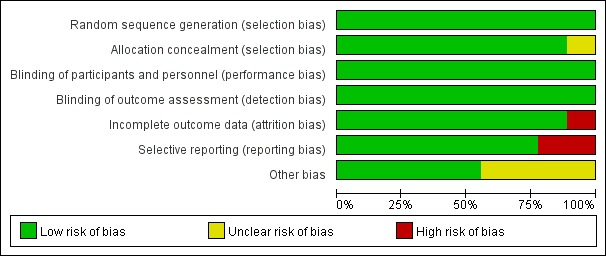 Figure S1 Risk of bias graph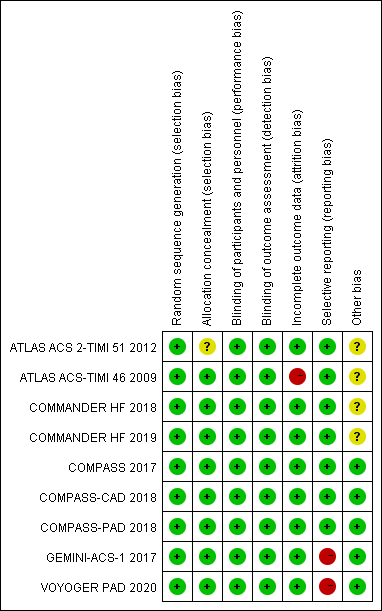 Figure S2 Risk of bias summarySearchQueryItems found#50Search ((((((((((((("Rivaroxaban"[Mesh]) OR "apixaban" [Supplementary Concept]) OR "edoxaban" [Supplementary Concept])) OR "Factor Xa Inhibitors"[Mesh]) OR Xarelto[Title/Abstract]) OR Eliquis[Title/Abstract]) OR ((((((Factor Xa Inhibitors[Title/Abstract]) OR Direct Factor Xa Inhibitors[Title/Abstract]) OR Direct-Acting Oral Anticoagulants[Title/Abstract]) OR Anticoagulants, Direct-Acting Oral[Title/Abstract]) OR Direct Acting Oral Anticoagulants[Title/Abstract]) OR Oral Anticoagulants, Direct-Acting[Title/Abstract]))) OR Xarelto[Title/Abstract]) OR Eliquis[Title/Abstract]) OR (((Rivaroxaban[Title/Abstract]) OR apixaban[Title/Abstract]) OR edoxaban[Title/Abstract]))) AND ((((((((("Peripheral Arterial Disease"[Mesh] OR "Arterial Occlusive Diseases"[Mesh] OR "Carotid Artery Diseases"[Mesh] OR "Peripheral Arterial Occlusive Disease 1" [Supplementary Concept]) OR "Coronary Artery Disease"[Mesh])) OR "Coronary Disease"[Mesh]) OR "Carotid Stenosis"[Mesh])) OR "Acute Coronary Syndrome"[Mesh])) OR (((((((((((Peripheral Arterial Disease[Title/Abstract]) OR Peripheral Artery Disease?[Title/Abstract]) OR Carotid Artery Disease?[Title/Abstract]) OR Carotid Arterial Disease?[Title/Abstract]) OR Carotid Atherosclerosis[Title/Abstract]) OR Carotid Atheroscleroses[Title/Abstract]) OR Carotid Artery Disorder?[Title/Abstract]) OR Carotid Stenosis[Title/Abstract])) OR ((((Coronary Disease?[Title/Abstract]) OR Coronary Heart Disease?[Title/Abstract]) OR Coronary Artery Disease?[Title/Abstract]) OR Coronary Arterial Disease?[Title/Abstract])) OR Acute Coronary Syndrome?[Title/Abstract]))743No.QueryResults#24#11 AND #22 AND [humans]/lim AND [english]/lim2634#23#11 AND #222851#22#12 OR #13 OR #14 OR #15 OR #16 OR #17 OR #18 OR #19 OR #20 OR #21569131#21'carotid arter* disorder*':ab,kw,ti11#20'carotid arter* disease*':ab,kw,ti4401#19'acute coronary syndrome*':ab,kw,ti56773#18'coronary arter* disease*':ab,kw,ti141020#17'peripheral arter* disease*':ab,kw,ti23305#16'carotid arter* occlusion*':ab,kw,ti4826#15'carotid stenosis*':ab,kw,ti10298#14'coronary artery disease'/exp336752#13'carotid artery disease'/exp69443#12'peripheral occlusive artery disease'/exp173689#11#1 OR #2 OR #3 OR #4 OR #5 OR #6 OR #7 OR #8 OR #9 OR #1022262#10'direct-acting oral anticoagulants':ab,kw,ti355#9rivaroxaban:ab,kw,ti10537#8'factor xa inhibitors':ab,kw,ti1921#7xarelto:ab,kw,ti307#6eliquis:ab,kw,ti147#5apixaban:ab,kw,ti6864#4edoxaban:ab,kw,ti2367#3'edoxaban'/exp4386#2'apixaban'/exp11617#1'rivaroxaban'/exp17081PopulationOutcomesNo. of studiesEvent rateEvent rateHeterogeneityEffect EstimatePopulationOutcomesNo. of studiesRivaroxabanaspirinHeterogeneityEffect EstimateCAD (Ohman et al., 2017; Connolly et al.,2018)MACE2487/9769, 5.0%532/9779, 5.4% P=0.32, I2=0%HR 0.91, 95%CI [0.81, 1.03], P=0.14CAD (Ohman et al., 2017; Connolly et al.,2018)MI 2232/9769, 2.4%244/9779, 2.5% P=0.27, I2=18%HR 0.96, 95%CI [0.78, 1.18], P=0.69CAD (Ohman et al., 2017; Connolly et al.,2018)Stroke2112/9769, 1.1%142/9779, 1.5%P=0.50, I2=0%HR 0.79, 95%CI [0.61, 1.02], P=0.07CAD (Ohman et al., 2017; Connolly et al.,2018)CV death2194/9769, 2.0%201/9779, 2.1%P=0.64, I2=0%HR 0.96, 95%CI [0.79, 1.18], P=0.72CAD (Ohman et al., 2017; Connolly et al.,2018)ISTH major bleeding 2195/9769, 2.0%122/9779, 1.2% P=0.64, I2=0%HR 1.61, 95%CI [1.28, 2.01], P<0.0001CAD (Ohman et al., 2017; Connolly et al.,2018)TIMI major bleeding110/1519, 0.7%8/1518, 0.5%NAHR 1.25, 95%CI [0.49 3.19], P=0.64PAD (Anand et al., 2018)MACE1149/2474, 6.0%174/2504, 6.9%NAHR 0.86, 95%CI [0.69 1.07], P=0.18PAD (Anand et al., 2018)MI 156/2474, 2.3%67/2504, 2.7%NAHR 0.84, 95%CI [0.59 1.20], P=0.33PAD (Anand et al., 2018)Stroke143/2474, 1.7%47/2504，1.9%NAHR 0.93, 95%CI [0.61 1.42], P=0.74PAD (Anand et al., 2018)CV death166/2474, 2.7%78/2504, 3.1%NAHR 0.86, 95%CI [0.62 1.19], P=0.37PAD (Anand et al., 2018)MALE140/2474, 1.6%60/2504, 2.4%NAHR 0.67, 95%CI [0.45 1.00], P=0.05PAD (Anand et al., 2018)ALI119/2474, 0.8%34/2504, 1.4%NAHR 0.57, 95%CI [0.32 1.02], P=0.06PAD (Anand et al., 2018)CLI118/2474, 0.7%24/2504, 1.0%NAHR 0.76, 95%CI [0.41 1.41], P=0.38PAD (Anand et al., 2018)Major amputation18/2474, 0.3%17/2504, 0.7%NAHR 0.46, 95%CI [0.20 1.06], P=0.07PAD (Anand et al., 2018)Composite of MACE or MALE 1188/2474, 7.6%225/2504, 9.0%NAHR 0.84,95%CI [0.69, 1.02], P=0.08PAD (Anand et al., 2018)ISTH major bleeding153/2474, 2.1%40/2504, 1.6%NAHR 1.34,95%CI [0.89, 2.02], P=0.16PopulationOutcomeStudy removedHeterogeneityEffect estimatedCADMACEATLAS ACS 2-TIMI 51 2012P=0.03, I2=73%HR 0.79, 95% CI (0.66 to 0.94), P=0.008CADMACEATLAS ACS-TIMI 46 2009P=0.07, I2=63%HR 0.83, 95% CI (0.74 to 0.93), P=0.002CADMACECOMMANDER HF 2018P=0.23, I2=33%HR 0.77, 95% CI (0.69 to 0.86), P<0.00001CADMACECOMPASS CAD 2018P=0.15, I2=48%HR 0.84, 95% CI (0.74 to 0.95), P=0.007Certainty assessmentCertainty assessmentCertainty assessmentCertainty assessmentCertainty assessmentCertainty assessmentCertainty assessment№ of patients№ of patientsEffectEffectCertainty№ of studiesStudy designRisk of biasInconsistencyIndirectnessImprecisionOther considerationsRivaroxaban plus aspirinAspirin Relative
(95% CI)Absolute
(95% CI)CertaintyCAD - MACECAD - MACECAD - MACECAD - MACECAD - MACECAD - MACECAD - MACECAD - MACECAD - MACECAD - MACECAD - MACECAD - MACE4randomized trialsserious anot seriousnot seriousnot seriousnone22413 participants17049 participantsHR 0.81
(0.72 to 0.91)
[CAD - MACE]16 fewer per 1,000
(from 24 fewer to 8 fewer)⨁⨁⨁◯
Moderate4randomized trialsserious anot seriousnot seriousnot seriousnone-8.7%HR 0.81
(0.72 to 0.91)
[CAD - MACE]16 fewer per 1,000
(from 24 fewer to 8 fewer)⨁⨁⨁◯
ModerateCAD - ISTH Major bleedingCAD - ISTH Major bleedingCAD - ISTH Major bleedingCAD - ISTH Major bleedingCAD - ISTH Major bleedingCAD - ISTH Major bleedingCAD - ISTH Major bleedingCAD - ISTH Major bleedingCAD - ISTH Major bleedingCAD - ISTH Major bleedingCAD - ISTH Major bleedingCAD - ISTH Major bleeding2randomized trialsnot seriousnot seriousserious bnot seriousnone10820 participants10776 participantsHR 1.74
(1.43 to 2.13)
[CAD - ISTH major bleeding]10 more per 1,000
(from 6 more to 16 more)⨁⨁⨁◯
Moderate2randomized trialsnot seriousnot seriousserious bnot seriousnone-1.4%HR 1.74
(1.43 to 2.13)
[CAD - ISTH major bleeding]10 more per 1,000
(from 6 more to 16 more)⨁⨁⨁◯
ModeratePAD - MACEPAD - MACEPAD - MACEPAD - MACEPAD - MACEPAD - MACEPAD - MACEPAD - MACEPAD - MACEPAD - MACEPAD - MACEPAD - MACE2randomized trialsnot seriousserious cnot seriousnot seriousnone5778 participants5782 participantsHR 0.84
(0.63 to 1.13)
[PAD - MACE]15 fewer per 1,000
(from 36 fewer to 12 more)⨁⨁⨁◯
Moderate2randomized trialsnot seriousserious cnot seriousnot seriousnone-10.0%HR 0.84
(0.63 to 1.13)
[PAD - MACE]15 fewer per 1,000
(from 36 fewer to 12 more)⨁⨁⨁◯
ModeratePAD - MALEPAD - MALEPAD - MALEPAD - MALEPAD - MALEPAD - MALEPAD - MALEPAD - MALEPAD - MALEPAD - MALEPAD - MALEPAD - MALE1randomized trialsnot seriousnot seriousnot seriousnot seriouspublication bias strongly suspected d2492 participants2504 participantsHR 0.54
(0.35 to 0.83)
[PAD - MALE]11 fewer per 1,000
(from 16 fewer to 4 fewer)⨁⨁⨁◯
Moderate1randomized trialsnot seriousnot seriousnot seriousnot seriouspublication bias strongly suspected d-2.4%HR 0.54
(0.35 to 0.83)
[PAD - MALE]11 fewer per 1,000
(from 16 fewer to 4 fewer)⨁⨁⨁◯
ModeratePAD - MACE Or MALEPAD - MACE Or MALEPAD - MACE Or MALEPAD - MACE Or MALEPAD - MACE Or MALEPAD - MACE Or MALEPAD - MACE Or MALEPAD - MACE Or MALEPAD - MACE Or MALEPAD - MACE Or MALEPAD - MACE Or MALEPAD - MACE Or MALE1randomized trialsnot seriousnot seriousnot seriousnot seriouspublication bias strongly suspected d2492 participants2504 participantsHR 0.69
(0.56 to 0.85)
[PAD – MACE or MALE]41 fewer per 1,000
(from 59 fewer to 20 fewer)⨁⨁⨁◯
Moderate1randomized trialsnot seriousnot seriousnot seriousnot seriouspublication bias strongly suspected d-14.0%HR 0.69
(0.56 to 0.85)
[PAD – MACE or MALE]41 fewer per 1,000
(from 59 fewer to 20 fewer)⨁⨁⨁◯
Moderate1randomized trialsnot seriousnot seriousnot seriousnot seriouspublication bias strongly suspected d2492 participants2504 participantsHR 1.61
(1.08 to 2.40)
[PAD major bleeding - ISTH major bleeding]9 more per 1,000
(from 1 more to 21 more)⨁⨁⨁◯
Moderate1randomized trialsnot seriousnot seriousnot seriousnot seriouspublication bias strongly suspected d-1.5%HR 1.61
(1.08 to 2.40)
[PAD major bleeding - ISTH major bleeding]9 more per 1,000
(from 1 more to 21 more)⨁⨁⨁◯
ModerateCertainty assessmentCertainty assessmentCertainty assessmentCertainty assessmentCertainty assessmentCertainty assessmentCertainty assessment№ of patients№ of patientsEffectEffectCertainty№ of studiesStudy designRisk of biasInconsistencyIndirectnessImprecisionOther considerationsRivaroxabanAspirin Relative
(95% CI)Absolute
(95% CI)CertaintyCAD - MACECAD - MACECAD - MACECAD - MACECAD - MACECAD - MACECAD - MACECAD - MACECAD - MACECAD - MACECAD - MACECAD - MACE2 randomized trials serious bnot serious not serious not serious none 9769 participants 9779 participants HR 0.91
(0.81 to 1.03)
[CAD - MACE] 5 fewer per 1,000
(from 10 fewer to 2 more) ⨁⨁⨁◯
Moderate 2 randomized trials serious bnot serious not serious not serious none - 5.4% HR 0.91
(0.81 to 1.03)
[CAD - MACE] 5 fewer per 1,000
(from 10 fewer to 2 more) ⨁⨁⨁◯
Moderate CAD - ISTH Major bleedingCAD - ISTH Major bleedingCAD - ISTH Major bleedingCAD - ISTH Major bleedingCAD - ISTH Major bleedingCAD - ISTH Major bleedingCAD - ISTH Major bleedingCAD - ISTH Major bleedingCAD - ISTH Major bleedingCAD - ISTH Major bleedingCAD - ISTH Major bleedingCAD - ISTH Major bleeding2 randomized trials not serious not serious not serious not serious none 9769 participants 9779 participants HR 1.61
(1.28 to 2.01)
[CAD - ISTH major bleeding] 7 more per 1,000
(from 3 more to 12 more) ⨁⨁⨁⨁
High 2 randomized trials not serious not serious not serious not serious none - 1.2% HR 1.61
(1.28 to 2.01)
[CAD - ISTH major bleeding] 7 more per 1,000
(from 3 more to 12 more) ⨁⨁⨁⨁
High PAD - MACEPAD - MACEPAD - MACEPAD - MACEPAD - MACEPAD - MACEPAD - MACEPAD - MACEPAD - MACEPAD - MACEPAD - MACEPAD - MACE1 randomized trials not serious not serious not serious not serious publication bias strongly suspected a2474 participants 2504 participants HR 0.86
(0.69 to 1.07)
[PAD- MACE] 9 fewer per 1,000
(from 21 fewer to 5 more) ⨁⨁⨁◯
Moderate 1 randomized trials not serious not serious not serious not serious publication bias strongly suspected a- 6.9% HR 0.86
(0.69 to 1.07)
[PAD- MACE] 9 fewer per 1,000
(from 21 fewer to 5 more) ⨁⨁⨁◯
Moderate PAD - MALEPAD - MALEPAD - MALEPAD - MALEPAD - MALEPAD - MALEPAD - MALEPAD - MALEPAD - MALEPAD - MALEPAD - MALEPAD - MALE1 randomized trials not serious not serious not serious not serious publication bias strongly suspected a2474 participants 2504 participants HR 0.67
(0.45 to 1.00)
[PAD - MALE] 8 fewer per 1,000
(from 13 fewer to 0 fewer) ⨁⨁⨁◯
Moderate 1 randomized trials not serious not serious not serious not serious publication bias strongly suspected a- 2.4% HR 0.67
(0.45 to 1.00)
[PAD - MALE] 8 fewer per 1,000
(from 13 fewer to 0 fewer) ⨁⨁⨁◯
Moderate PAD – MACE or MALEPAD – MACE or MALEPAD – MACE or MALEPAD – MACE or MALEPAD – MACE or MALEPAD – MACE or MALEPAD – MACE or MALEPAD – MACE or MALEPAD – MACE or MALEPAD – MACE or MALEPAD – MACE or MALEPAD – MACE or MALE1 randomized trials not serious not serious not serious not serious publication bias strongly suspected a2474 participants 2504 participants HR 0.84
(0.69 to 1.02)
[PAD – MACE or MALE] 14 fewer per 1,000
(from 27 fewer to 2 more) ⨁⨁⨁◯
Moderate 1 randomized trials not serious not serious not serious not serious publication bias strongly suspected a- 9.0% HR 0.84
(0.69 to 1.02)
[PAD – MACE or MALE] 14 fewer per 1,000
(from 27 fewer to 2 more) ⨁⨁⨁◯
Moderate PAD - ISTH major bleedingPAD - ISTH major bleedingPAD - ISTH major bleedingPAD - ISTH major bleedingPAD - ISTH major bleedingPAD - ISTH major bleedingPAD - ISTH major bleedingPAD - ISTH major bleedingPAD - ISTH major bleedingPAD - ISTH major bleedingPAD - ISTH major bleedingPAD - ISTH major bleeding1 randomized trials not serious not serious not serious not serious publication bias strongly suspected a2474 participants 2504 participants HR 1.34
(0.89 to 2.02)
[PAD - ISTH major bleeding] 5 more per 1,000
(from 2 fewer to 16 more) ⨁⨁⨁◯
Moderate 1 randomized trials not serious not serious not serious not serious publication bias strongly suspected a- 1.6% HR 1.34
(0.89 to 2.02)
[PAD - ISTH major bleeding] 5 more per 1,000
(from 2 fewer to 16 more) ⨁⨁⨁◯
Moderate 